Al Dirigente Scolastico I.C. “I. Gentili”Via Rione Colonne87027 PAOLA (CS)_1_ sottoscritt__ __________________________in qualità di  genitore/esercente la responsabilità 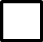 genitoriale  tutore  affidatario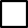 del bambin__	_________________________nat__ a _____________________ (___) il____________domiciliato a ____________________________in Via __________________________n._____	CHIEDEalla S.V.  del__ stess__ alla frequenza della Scuola dell'infanzia Statale del plesso di:_____________________________ per l'anno scolastico_______________ORARIO: Intera giornata Per la sola attività antimeridianaPaola, li _________________Genitori/ esercente la responsabilità genitoriale/tutore/affidatario__________________________________________________________________GENITORILUOGO E DATA DI NASCITATEL /CELL. +  EMAIL  PADRE TEL/ CELL. +  EMAIL  MADREPADREMADRE